Numeracy Advisory Team Purpose: The Minnesota Numeracy Instruction Advisory Team (MNI A-Team) is an ATLAS-sponsored team designed to strengthen math and numeracy teaching and learning in Minnesota ABE through relevant, meaningful, and effective professional development for practitioners.The Minnesota Numeracy Instruction Advisory Team consists of the ATLAS Director, the MDE PD Specialist, the ATLAS Numeracy & Special Projects Coordinator, and additional practitioners from various levels of instruction (CCRS levels A-E). The A- Team will provide input, guidance, and content knowledge for the state’s PD around numeracy instruction.The A-Team is responsible for planning and strengthening numeracy PD in Minnesota, as well as specific tasks yearly to support established PD efforts, such as the September ABE Math Institute, MCTM, regional workshops, etc.Expectations for A-Team members:Commit to serve a 2-year term on the MNI A-TeamParticipate in two full-day planning meetings yearly, Thursday, August 3,  & Friday,  December 8, 2023Participate in two ½-day meetings yearly: Friday, February 9, & Friday, May 10, 2024 - virtual,1-4pmParticipate in up to 3 brief Zoom meetings if needed (Sep-May; dates TBD)Respond to electronic requests for input/feedback in a timely manner (within 1-2 business days)Attend and assist as needed at the ABE Math Institute, (virtual) September 29, 2023Bring local/regional PD needs to the committeeTake on a leadership role in MN ABE PD, including disseminating information & resources to colleagues and possibly presenting workshops or webinars as neededAttend Numeracy PD as able to inform the group and provide insights toward our goals  As agreed upon as a group, contribute to newsletter articles, CCRS teacher “workouts” or other small projects to lend your expertise to the fieldLeadership: The Minnesota Numeracy Instruction Advisory Team will be co-chaired by the ATLAS Numeracy Coordinator and ATLAS Director, with guidance from the MDE PD Specialist.Qualifications - Required:Currently employed with a Minnesota ABE programExperience with numeracy instruction or ABE program administrationQualifications - Desired:Experience planning and/or delivering professional development at a local or regional levelExperience participating in MN ABE sponsored PD initiatives or activities Committee members will be selected to ensure representation from diverse:Regions of MNTypes of programs (size, delivery models, rural vs. urban)Roles (teacher, administrator, volunteer)Educators of color are especially encouraged to apply.Program representatives will receive the following through ATLAS:A stipend of $350/year in recognition of work on the committeeReimbursement for mileage if traveling more than 100 miles round trip to attend in-person meetingsReimbursement for lodging if needed; the cost for meals will be reimbursed at the state levels if attendance requires overnight staySub reimbursement for meeting dates, as negotiated with ATLAS (contact Patsy if you’d like to pursue)Lunch provided on full-day meeting in-person daysCEUs for meetingsApplicant InformationPlease briefly respond to the following questions (approximately 1 paragraph per response):Please describe your experience working with adult numeracy in Adult Basic Education.Please describe your experience planning or delivering professional development activities around math content.Please describe which ABE numeracy professional development initiatives and/or activities you have participated in and how they have impacted your work. (MNI, MCTM, study circles, Math Institute, CCRS cohort, math webinars, etc.)Why would you like to serve as a member of the statewide MNI A-Team?In the coming year, the MNI A-Team will focus on several key areas  for professional development.  Please comment on your comfort level with one or more of these topics:  To Submit Your ApplicationPlease complete this form electronically and email it as an attachment to ATLAS Numeracy Coordinator Lindsey Pust, at lpust01@hamline.edu by Friday June 2, 2023. Important MN ABE Numeracy PD Dates – FY24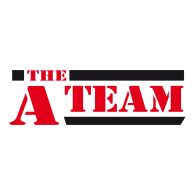 NameABE ProgramRoleEmailPhone NumberFocus areaYour experiencefundamentals of numeracy instruction for adultspractical strategies for authentically embedding numeracy skills into non-math classesexploration of the meaning of “real world math” and how to effectively engage students and teachers in real-world applications 
(By effectively engage, we mean: in ways that (1) increase awareness of numeracy skills used in everyday life (2) foster conceptual understanding and student ownership of ideas and content and (3) deepen content knowledge to better prepare students for standardized tests.)CCRS math standards and math practices MNI Advisory Team MeetingsMNI Advisory Team MeetingsMNI Advisory Team MeetingsPlanning meeting – full day 1In-personThursday, August 3, 2023 (9-3:30pm) IN PERSONWe will likely be at Hamline University for this in person meeting, and we will follow all COVID procedures as listed here. We will pivot to a remote meeting as needed. Thursday, August 3, 2023 (9-3:30pm) IN PERSONWe will likely be at Hamline University for this in person meeting, and we will follow all COVID procedures as listed here. We will pivot to a remote meeting as needed. Planning meeting – full day 2VirtualFriday, December 8, 2023 (9:30-2:00pm) VIRTUALFriday, December 8, 2023 (9:30-2:00pm) VIRTUALBrief Zoom calls Up to 3 during the year, as neededUp to 3 during the year, as needed½ day planning meetingsVirtualFriday, February 9, 2024 - virtual half day, 1-4pmFriday, May 10, 2024 - virtual half day, 1-4pmFriday, February 9, 2024 - virtual half day, 1-4pmFriday, May 10, 2024 - virtual half day, 1-4pmNumeracy PD ActivitiesNumeracy PD ActivitiesNumeracy PD ActivitiesFall South Regional Fall North RegionalSpring Metro RegionalFall South Regional Fall North RegionalSpring Metro RegionalOctober 5-6, 2023, BemidjiOctober 12, 2023, Mankato March 2024 (exact date TBD)**Language & Literacy Institute****Language & Literacy Institute**Jan 25-26, 2024 (virtual event)**ABE Math Institute ****ABE Math Institute **Friday, September 29, 2023 (virtual event)MCTM - MN Council of the Teachers of MathematicsMCTM - MN Council of the Teachers of MathematicsApril 2024, Duluth